B-001-0-19B-001-0-19B-001-0-19B-001-0-19B-001-0-19B-001-0-19B-001-0-19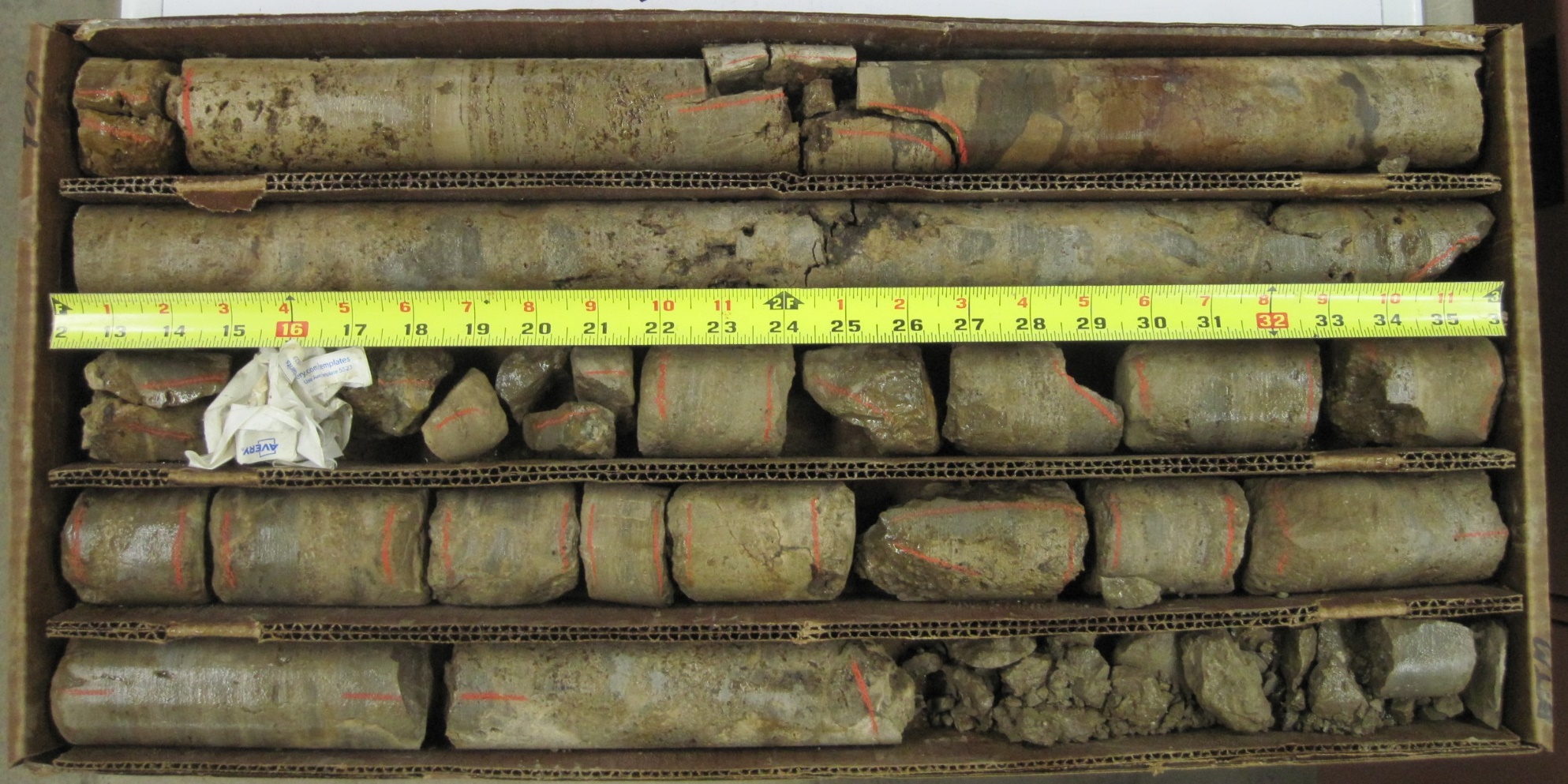 Run #:DepthDepthRecoveryRecoveryRQDRQDNQ2-130.0’35.0’51/6085%40/6067%NQ2-235.0’40.0’56/6093%17/6028%ROS-138-10.98 PID 105103ROS-138-10.98 PID 105103ROS-138-10.98 PID 105103ROS-138-10.98 PID 105103ROS-138-10.98 PID 105103ROS-138-10.98 PID 105103ROS-138-10.98 PID 105103